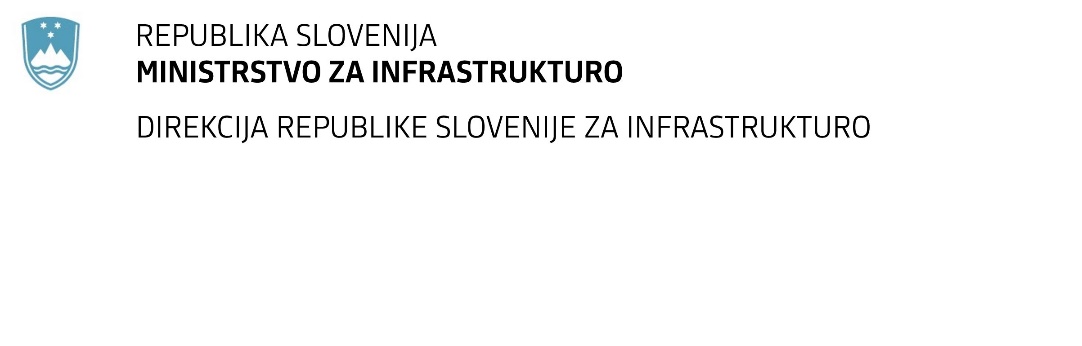 SPREMEMBA RAZPISNE DOKUMENTACIJE za oddajo javnega naročila Obvestilo o spremembi razpisne dokumentacije je objavljeno na "Portalu javnih naročil" in na naročnikovi spletni strani. Na naročnikovi spletni strani je priložen čistopis spremenjenega dokumenta. Obrazložitev sprememb:Spremembe so sestavni del razpisne dokumentacije in jih je potrebno upoštevati pri pripravi ponudbe.Številka:43001-168/2021-01oznaka naročila:A-83/21 G   Datum:3.05.2021MFERAC:2431-21-000630/0Sanacije in rekonstrukcije šestih nadvozov: KR0054, KR0056, KR0060, KR0062, KR0065 in KR0067 na G2-101/0232 Ljubelj-TržičObjavljena so spremenjena Navodila za pripravo ponudbe. V Navodilih za pripravo ponudbe, v poglavju 3 POGOJI IN MERILA ZA IZBOR PONUDB, pod točko 3.2.3.3 je spremenjena zahteva iz pete alineje:  »izbrisani sta besedi vsaj enkrat« in spremenjena zahteva pod točko a) tako da se glasi: » a) novogradnjo ali rekonstrukcijo ali nadomestno gradnjo vsaj dveh (2) premostitvenih objektov z dolžino med krajnimi oporniki vsaj 15 m«pod točko 3.2.3.4 je spremenjena zahteva pod točko a) tako da se glasi: » a) novogradnjo ali rekonstrukcijo ali nadomestno gradnjo vsaj dveh (2) premostitvenih objektov z dolžino med krajnimi oporniki vsaj 15 m«Pod točko 3. 2.3.4 pod opombe se spremni tekst: Namesto:»Referenčni posel iz točke a), ki ga je izvedel neposredno sam, mora izkazati gospodarski subjekt, ki tovrstna dela prevzema v ponudbi. Prevzeta dela mora sam neposredno tudi izvesti.« je dodan tekst:»Referenčni posel iz točke a), ki ga je izvedel neposredno sam ali s sodelovanjem drugih gospodarskih subjektov (podizvajalcev) mora izkazati ponudnik (pri skupni ponudbi katerikoli partner) oziroma sodelujoči gospodarski subjekt.«